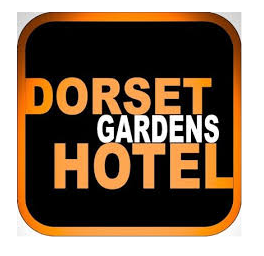 DORSET GARDENS HOTEL RDCA OVER 40s BIG BASH 3NOMINATION FORM (Closes December 14th)Club ____________________________ Contact Telephone No ________________Ground Name / Location_________________________Captain Name and Number_______________________________________________The club certifies that it has complied with the requirements of the RDCA Veterans Rules and Regulations.Signed ________________________ Club Secretary		Print Name_____________________________________